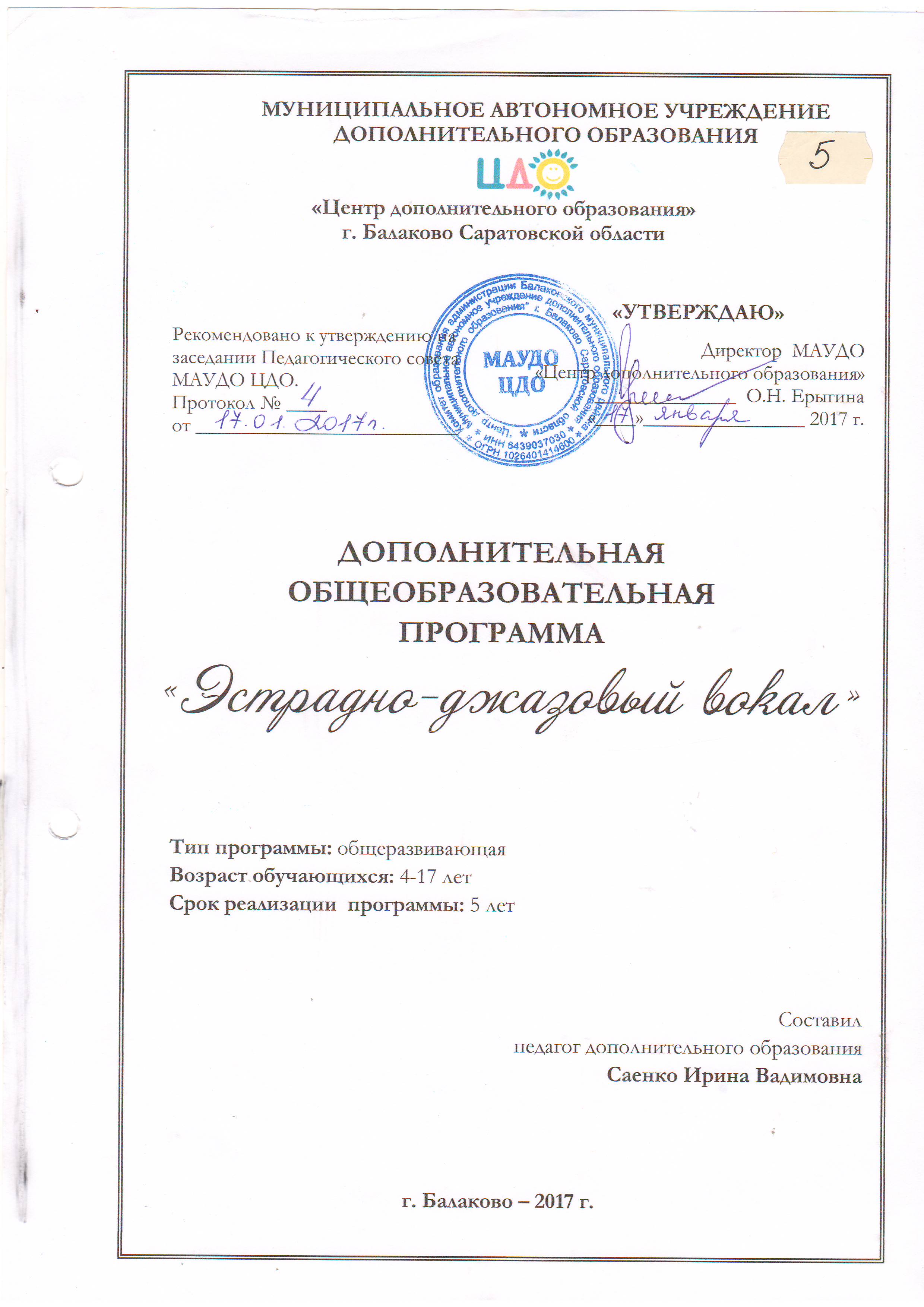 Структура программы«Искусство всегда о человеке и  для человека. Главная цель певца заключается в раскрытии внутреннего мира человека, раскрытии общего идейного смысла произведения, раскрытии жизни человеческого духа»К.С. Станиславский1. ПОЯСНИТЕЛЬНАЯ ЗАПИСКА1.1 Актуальность программыВ современных социально-экономических условиях возникла острая  потребность в деятельных, творчески мыслящих людях, способных осуществлять осмысленные и ответственные жизненные выборы, решать проблему собственной самореализации в обстановке  рыночно-конкурентных отношений. Основополагающие образовательные документы Российской Федерации  акцентируют  внимание на необходимости  создания специально- организованной  образовательной среды, способствующей  жизненному  и профессиональному  самоопределению  школьников, созданию  условий для их самореализации. В настоящее время  создание таких условий  является  важным  направлением  деятельности  системы дополнительного  образования детей,  которая располагает большими возможностями в плане развития и воспитания многогранной личности, удовлетворения её потребностей, интересов, стремления к творчеству. Ценность этого вида образования состоит в том, что оно функционирует на основе социального заказа, отличается отсутствием  жёсткой регламентации деятельности, широким спектром образовательных услуг, гуманистическим взаимодействием участников образовательного процесса, что создаёт атмосферу, максимально благоприятную для самореализации. Вокальное искусство в дополнительном образовании является  одним из   приоритетных направлений деятельности художественно-эстетического содержания. Образовательная деятельность по программе «Эстрадно-джазовый вокал» осуществляется в соответствии с  современными  требованиями ФГОС, наполнена обучающими и воспитывающими блоками духовно-нравственного, общекультурного, общеинтеллектуального, социального направления  деятельности одновременно.     С точки  зрения  социальной значимости  посредством  данной программы через приобщение обучающихся   к музыкальной культуре, через любовь  к искусству, к  культурному наследию своей страны:осуществляется преемственность современного национального воспитательного идеала по отношению к национальным воспитательным идеалам  прошлых эпох; формируются у обучающихся  духовно-нравственные ценности, определённые в соответствии с действующим российским законодательством; удовлетворяются  внешние и внутренние вызовы, стоящие перед государством.Инновационность программыПревалирующим направлением данной  программы в рамках ФГОС является  духовно-нравственное воспитание личности,  в  основе которого  формируются базовые общечеловеческие, национальные ценности: патриотизм – любовь к России, к своему народу, к своей малой Родине, служение Отечеству;социальная  солидарность – свобода личная и национальная, доверие к людям, институтам государства и гражданского общества, справедливость, милосердие, честь, достоинство;гражданственность – служение Отечеству, правовое государство, гражданское общество, закон и правопорядок, поликультурный мир, свобода совести и вероисповедания;семья – любовь и верность, здоровье, достаток, уважение к  родителям, забота о старших и младших, забота о продолжении рода;труд и творчество – уважение к труду, творчество и созидание, целеустремленность и настойчивость;наука – ценность знания, стремление к истине, научная картина мира;традиционные российские религии – представления о вере, духовности, религиозной жизни человека, ценности религиозного мировоззрения, толерантности, формируемые на основе межконфессионального диалога; искусство и литература – красота, гармония, духовный мир человека, нравственный выбор, смысл жизни, эстетическое развитие, этическое развитие;природа – эволюция, родная земля, заповедная природа, планета Земля, экологическое сознание;человечество – мир во всем мире, многообразие культур и народов, прогресс человечества, международное сотрудничество.Эти базовые ценности не локализированы в содержании отдельного вида, формы или направленности образовательной деятельности. Они пронизывают всё учебное содержание, всю многоплановую деятельность обучающегося как человека, личности, гражданина. Приобщение детей к духовным традициям нации, формирование в их среде нравственных ориентиров и ценностных установок является актуальнейшей задачей духовно-нравственного развития и воспитания.Таким образом, образование и воспитание посредством данной образовательной программы ориентировано на достижение определённого идеала, т.е. образа человека, имеющего приоритетное значение для общества в конкретно-исторических социокультурных  условиях. Особое  значение  в реализации программы уделяется  оказания влияния на формирование  позитивной  эмоционально-чувственной сферы у ребёнка, способной глубоко осмысливать им сопричастность с музыкальными  произведениями, вокальным искусством.  Формирование эмоционально-чувственной  сферы являются важной составляющей  в общем аспекте  сознательных достижений человека. А музыкальное образование является  основополагающим для полноценного развития школьников, так как никакое общение, взаимодействие не будет эффективным, если его участники не способны управлять собственными эмоциями, чувствовать эмоциональное состояние другого. Творчество и искусство может стать тем самым проводником, который поможет в становлении личности растущего человека.Язык слов и язык музыки  на первый взгляд  очень далеки друг от друга. Но, как и всякий язык, они помогают нам общаться между собой. Слова, прежде всего, воздействуют на ум, а потом уже на чувства. Далеко  не всё возможно передать словами, более того, очень часто  в многословии  не приобретается  ничего полезного, возможно даже его деструктивное влияние, но хорошо  подобранная   музыка способна  значительно усилить  значение  тех или иных слов, умозаключений и  надолго  оставить в памяти  ребёнка  целую идеологию,  ориентиры в жизни.    Более того, дети и подростки учатся  вокальному  исполнительству на  лучших  образцах произведений российских и зарубежных композиторов, в которых мелодия и текст обогащают, углубляют друг друга, и песенный образ благодаря этому приобретает исключительное воздействие на ребёнка. Глубокое эмоциональное  восприятие  способствует формированию высокохудожественного вкуса, приобретению  привычки слушать только хорошую музыку и не только в кругу единомышленников, но и в подростково – молодёжной среде, где  в век технократии  приоритетными  являются далеко не самые  лучшие образцы музыкальной культуры. 1.2. Цели и задачи программыПрограмма комплексная, в содержании  которой  интегрируют  разные формы и  направления деятельности,  что определяет её цель – создание условий для формирования разносторонне развитой личности  обучающегося, обладающего  набором компетенций в области музыкальной культуры, вокального искусства, эффективной социализации и  формирования активной гражданской позиции. Для достижения  цели необходимо  осуществить ряд задач1. Предметные задачи:- вовлечь ребёнка в  систему опорных знаний, умений и навыков, обеспечивающих в своей совокупности базу для дальнейшего самостоятельного общения с музыкой, музыкального самообразования и самовоспитания; - способствовать развитию музыкальности; певческого голоса; музыкального слуха (мелодического, ритмического, гармонического, динамического, тембрового), чувства ритма, музыкальной памяти и восприимчивости; творческого воображения;   - способствовать пониманию  образного и ассоциативного  мышления, образного  содержания  музыки и эмоционально, выразительно передавать его в собственном исполнении;- способствовать  овладению  практическими умениями и навыками в различных видах музыкально-творческой деятельности: пении, музыкально-пластическом движении, импровизации, драматизации исполняемых произведений.2. Метапредметные задачи:- способствовать формированию музыкальной культуры как неотъемлемой части духовной культуры личности ребёнка;- развивать интерес и любовь к родной песне, певческому искусству, к музыке, желание слушать и исполнять ее для самореализации в сценической деятельности; - способствовать освоению образцов национальной и зарубежной классической и современной музыки, усвоение знаний об искусстве вокала, хорового пения, ее интонационно-образной природе, жанровом и стилевом многообразии, о выразительных средствах, особенностях музыкального языка; музыкальном фольклоре, классическом наследии и современном творчестве отечественных и зарубежных композиторов; выявление особенностей воздействия звуков музыки на чувства, настроение человека, определение компонентов, связывающих музыку с другими видами искусства и жизнью;- создать комфортную обстановку, атмосферу доброжелательности и сотрудничества для включения в активную социально-культурную деятельность.3. Личностные задачи:  - создать условия для максимальной  творческой самореализации личности ребенка, его социального, культурного и профессионального самоопределения, его интеграции в системе мировой и отечественной культуры; - сформировать устойчивую мотивацию использовать репертуар, знания и умения, приобретенные обучающимися на занятиях в деятельности школьного коллектива, в быту, в досуге; - способствовать формированию  социально-значимых  компетенций обучающегося, позволяющих ему эффективно социализироваться посредством высоких навыков коммуникации, стрессоустойчивости, способности ставить цели и достигать их 1.3. Особенность программыВ основу образовательного процесса положена концепция развивающего обучения, согласно которой работа над приобретением и совершенствованием исполнительских навыков и умений находится в неразрывной связи с всесторонним, универсальным развитием личности ребёнка, расширением его художественного и общекультурного кругозора, а так же индивидуализация образования , которая позволяет при максимальном учете индивидуальных особенностей ребенка сформировать комплекс умений его самосовершенствования ( от самопознания до самореализации) Пение – один из самых активных видов музыкально-практической деятельности и  в эстетическом воспитании всегда имеет позитивное начало. Крылатая фраза «запоет школа – запоет народ» очень точно передает суть вопроса. Данная программа направлена на выполнение одной из важнейших задач музыкального образования – обеспечение условий для вхождения ребенка в мир искусства, знакомство его с культурным наследием народного хорового пения, классических и современных музыкальных произведений. Учебно-воспитательные задачи обусловлены музыкой, выступающей на всех занятиях как объект познания и средство воспитания. Содержание программы соответствует нормативно-правовому аспекту. В соответствии со статьей 9 Закона о Российской Федерации «Об образовании» образовательная программа определяет содержание образования определенного уровня и направленности. Индивидуальное репертуарное планирование разработано в  соответствии с учетом контингента воспитанников, образовательными запросами родителей, обучающихся с особыми образовательными потребностями (одаренных, имеющих проблемы в состоянии здоровья, развития и других), находит свое отражение  в индивидуальных маршрутах воспитанников студии «Ассоль».На первый план выступают умения представлять каким должно быть звучание данного конкретного произведения в определенном характере, жанре, стиле. Воспринимать музыкальную интонацию, эмоционально откликаться на содержание исполняемого произведения. Наряду с умениями, в программе очерчивается круг вокально-хоровых навыков, формируемых в певческой деятельности: певческой установки, звукообразования, певческого дыхания, артикуляции, вокального строя и ансамбля, координация деятельности голосового аппарата с основными свойствами певческого голоса (звонкостью, полетностью и т.д.), навыки следования дирижерским указаниям. Особую группу составляют слуховые навыки, среди которых основополагающее значение имеют навыки слухового контроля и самоконтроля за качеством своего вокального звучания. Установка на подготовку участников вокального коллектива к музыкальному самообразованию, реализующую в программе в виде требований к уровню подготовки обучающихся, направленных на приобретение ими знаний, умений и навыков самостоятельной работы в области музыкального самообразования. Новизна программы состоит в том, что она дополнена  собственными разработками  по дыхательным упражнениям и «настройке голоса» посредством сочетания гласных и согласных звуков и упражнениями для поиска тембральной окраски голоса, основанных на простых приемах, доступных даже для дошкольного возраста.Оригинальность программы в том, что в ней сочетаются методики  преподавания  вокала  отечественных педагогов и зарубежных школ, таких, как Лондонская школа «Танцующие звуки», школа американского педагога вокала Сет Риггс «Как стать звездой» и т.д.Концептуальная основа программы В основу программы легли следующие методологические положения, разработанные в музыкальной педагогике: тематика занятий носит воспитательно-образовательный характер и соответствует самой музыке (Н. Л. Гродзенская, Ю. Б. Алиев); систематическое развитие музыкально-слуховых представлений о языке музыки и овладение соответствующими музыкальными навыками являются базой для развития личности ребенка (Т. Л. Беркман, М. А. Румер); певческая культура – важнейшая составная часть общей музыкальной культуры школьников (Н. Д. Орлова, Т. Н. Овчинникова).  Программа опирается на принципы: принцип увлеченности, согласно которому в основе занятий лежит эмоциональное восприятие вокальной музыки; принцип развивающего характера обучения;принцип «тождества и контраста» реализуется в процессе выявления интонационных, жанровых, стилистических связей вокальных (ансамблевых, сольных) произведений и освоения музыкального языка; принцип последовательности и систематичности в усвоении учебного материала;принцип доступности;принцип индивидуального подхода и опоры на непосредственный жизненный  опыт обучающихся;принцип опоры на достижения вокальной педагогики;принцип сочетания художественного восприятия музыкального произведения и техники исполнения (видео);принцип деятельностного освоения вокального искусства; принцип незаменимости той или иной вокальной  музыки для данного возраста. 1.5. Возраст детей, участвующих в реализации дополнительной общеразвивающей программы, от 4 до 17 лет.1.6. Условия набора обучающихся в объединение: Обучающиеся, поступающие в объединение, проходят прослушивание, направленное на выявление их индивидуальных склонностей к выбранному виду деятельности. В объединение зачисляются обучающиеся, которым по их способностям наиболее подходит данная образовательная программа.1.7. Срок реализации программы: Программа рассчитана на пять лет обучения по 144 часа в год. На полное усвоение программы требуется 720 часов.1.8. Режим занятий. Занятия проводятся индивидуально с каждым обучающимся и с группой 2 раза в неделю по 2 часа.Ожидаемые результаты освоения программы Реализация программы обеспечивает развивающий эффект: развитие музыкальных способностей и творческих качеств обучающихся развитие общих способностей: памяти, внимания, воли, воображения, мышления. развитие навыка пения по нотам; обучающий эффект: умение осознанно применять навыки звукообразования (академического, эстрадного) для создания музыкального образа в зависимости от его эмоционально-нравственного содержания. навыки исполнения двух, трехголосных произведений, среди которых могут быть народные песни, сочинения композиторов-классиков, произведения современных композиторов, произведения духовной музыки с аккомпанементом и a cappella.воспитательный эффект: формирование желания продолжить заниматься пением (сольным, ансамблевым) как в художественной самодеятельности, так и продолжая обучение специализированных учебных заведениях.способность взаимодействовать с окружением в соответствии с принятыми нормами и способность понимать чувства и потребности других людей. В результате обучения выпускник должен: Знать/понимать: специфику певческого искусства; возможности музыкального искусства в отражении вечных проблем жизни; основные жанры народной и профессиональной вокальной музыки; многообразие музыкальных образов и способов их развития. Уметь: эмоционально-образно воспринимать и выразительно исполнять вокальные произведения; узнавать на слух изученные произведения русской и зарубежной классики, образцы народного музыкального творчества, произведения современных композиторов; исполнять свою партию в вокальном ансамбле, в том числе с ориентацией на нотную запись; устанавливать взаимосвязи между различными видами искусства на уровне общих идей, художественных образов. Использовать приобретенные знания и умения в практической и повседневной жизни для: певческого и инструментального музицирования дома, в кругу друзей и сверстников, на внеклассных мероприятиях;  музыкального самообразования: слушания хоровых и вокальных произведений в свободное от занятий время, посещение концертов, музыкальных спектаклей.Формы контроля над результатом обученияПоказателем эффективности любого процесса служит конечный результат. Система оценки и контроля за процессом развития воспитанников наполняется новым содержанием, появляется возможность анализировать рост навыков, темп развития, объем проделанной работы. Контроль за учебным процессом предусмотрен учебными планами и осуществляется в нескольких видах: 1. Текущий контроль – наиболее оперативная проверка результатов (проверка домашних заданий, оценка работы на занятии) 2. Тематический контроль – заключается в проверке программного материала (мини-концерты) 3. Итоговый контроль – проводится как оценка результатов обучения за определенный промежуток учебного времени (отчетные концерты, конкурсы, фестивали). Традиционные формы контроля индивидуальный опрос опрос по партиям участие в концертах, массовых мероприятиях участие в конкурсах, фестивалях «Карта индивидуального развития» Диагностика результативности ожидаемых результатовПоскольку программа «Вокальное искусство» направлена на формирование компетентности в области музыкальной культуры, вокального искусства, эффективной социализации и формирования активной гражданской позиции, мы использовали целевую группу методов ориентированных, на выявление динамики изменения компетентности обучающихся. Для выявления результатов мы использовали комплект методик диагностики сформированности компетентности эффективной социализации и формирования активной гражданской позиции, в него вошли:1. Методика «Незаконченный тезис» Байбородова Л. В.;2. Методика «Самооценка уровня сформированности гражданской идентичности» Байбородова Л. В.3. Методика «Диагностика социальной эмпатии» Фетискин Н.П., Козлов В.В., Мануйлов Г.М.;4. Методика интегральной самооценки личности «Кто я есть в этом мире» Новикова В.В;Ожидаемый результат компетентности в области музыкальной культуры и вокального искусства фиксируются в картах личностного роста обучающихся и в индивидуальных образовательных маршрутах.Основные показатели эффективности реализации образовательной программы.Высоко организованная работа творческого объединения способствует приобретению следующих  положительных  результатов:формируется  дружный коллектив с общими целями и  едиными  средствами к их достижениям;каждый член коллектива мотивирован к проявлению максимальной творческой активности, самосовершенствованию, чтобы поддерживать сформировавшийся статус коллектива;успешность коллектива отражается на формировании  успешной репутации каждого его члена, способствует стимулированию ребёнка к  успешному проживанию в остальных сферах деятельности: учёбе,  в кругу сверстников, в кругу  учителей и родителей.Особое место в достижениях коллектива является насыщенная  концертная деятельность. Каждое публичное выступление – это окончание определенного этапа в развитии вокальной студии. Каждое из разученных произведений – это ступенька в музыкальном развитии всего коллектива в целом и каждого из его участников в отдельности. Обучаясь пению, обучающиеся призваны развивать собственное музыкальное мышление, осознавая в процессе пения закономерности музыкального языка. Задача общего музыкального развития ставится как специальная, особая и важная. В сфере личностного развития посредством реализации воспитательных компонентов данной программы у обучающихся формируются:готовность и способность к духовному развитию, нравственному самосовершенствованию, самооценке, пониманию смысла своей жизни, индивидуально- ответственному поведению;готовность и способность к реализации творческого потенциала в духовной предметно-продуктивной деятельности, социальной и профессиональной  мобильности на основе  моральных норм, непрерывного образования и универсальной духовно-нравственной установки «становиться лучше»;укрепление нравственности, основанной на свободе, воле и духовных отечественных традициях, внутренней установке личности поступать  согласно своей совести;развитие совести как нравственного самосознания личности, способности формулировать собственные  нравственные обязательства, осуществлять нравственный самоконтроль, требовать от себя  выполнения  моральных норм, давать нравственную  самооценку  своим и чужим  поступкам;принятие личностью базовых национальных ценностей, национальных духовных традиций;готовность и способность выражать и отстаивать свою общественную позицию, критически оценивать собственные намерения, мысли и поступки;способность к самостоятельным поступкам и действиям, совершаемым на основе морального выбора, принятию ответственности  за их результаты, целеустремлённость и настойчивость в достижении  результата;трудолюбие, бережливость, жизненный  оптимизм, способность к преодолению трудностей;осознание ценности других людей, ценности человеческой жизни, нетерпимость к действиям и влияниям, представляющим угрозу жизни. свободолюбие как способность к сознательному личностному, профессиональному, гражданскому и иному  самоопределению и развитию в сочетании с моральной ответственностью личности перед семьёй, обществом, Россией, будущими  поколениями.В сфере  общественных  отношений у обучающихся формируется: осознание себя гражданином России на основе принятия общих национальных нравственных ценностей;осознание безусловной ценности семьи как  первоосновы нашей принадлежности к многонациональному  народу РФ, Отечеству;понимание и поддержание таких  нравственных устоев семьи, как любовь, взаимопомощь, уважение к родителям, забота о младших и старших, ответственность за другого человека; бережное отношение к жизни человека, забота о продолжении рода;законопослушность и сознательно поддерживаемый  гражданами  правопорядок;духовную, культурную  и социальную преемственность поколений.В сфере государственных отношений у обучающихся формируются:повышение мотивации к проявлению активной гражданской позиции,  активному и ответственному участию в социально-культурной, социально-полезной деятельности, участию в молодёжной политике.2. УЧЕБНО-ТЕМАТИЧЕСКИЙ ПЛАНПервый год обученияВ учебном плане 1-ого года обучения часы на освоение учебного материала с использованием дистанционных образовательных технологий не предусмотрены.Второй год обученияВ учебном плане 2-ого года обучения часы на освоение учебного материала с использованием дистанционных образовательных технологий не предусмотрены.Третий год обученияВ учебном плане 3-ого года обучения часы на освоение учебного материала с использованием дистанционных образовательных технологий не предусмотрены.Четвертый год обученияВ учебном плане 4-ого года обучения часы на освоение учебного материала с использованием дистанционных образовательных технологий не предусмотрены.Пятый год обученияВ учебном плане 4-ого года обучения часы на освоение учебного материала с использованием дистанционных образовательных технологий не предусмотрены.3. СОДЕРЖАНИЕ ПРОГРАММЫПредмет «Вокал». Задача курса – научить детей петь. Издавать сильные, красивые звуки. Дети обучаются петь технологически грамотно, эмоционально, образно. Педагог работает над постановкой голоса, координацией слухового и голосового аппарата, развивает вокальные данные, учит детей слышать музыку и исправлять допущенные ошибки; работает над особенностями эстрадного пения, которое имеет специальную манеру и исполнительские приемы. Основным направлением в обучении вокалу является «Эстрадно-джазовое» направление, произошедшее от слияния принципов народного и академического пения. При работе над вокальным произведением в манере «эстрадно-джазовый вокал» необходимо учитывать степень вокально-музыкальной подготовки  обучающихся, подбирать репертуар по степени трудности в каждом отдельном случае. В ходе индивидуальных и групповых занятий  дети овладевают вокальными и хоровыми навыками, работают над собственным вокальным звуком, формируют тембр, тренируют дыхание, постепенно доводя до максимально приближенному к профессиональному звучанию. Учебной основой для занятий служат музыкально-вокальные упражнения. Основной пласт-это современная эстрадная музыка, позволяющая овладеть стилистически разными манерами исполнения.Предмет «Сольфеджио» знакомит детей с элементарно теорией музыки (музыкальными терминами, нотами, аккордами и т.п.). У ребят формируется способность исполнять вокализы, интонировать, строить многоголосие. Обучение музыкальной грамоте – основа основ любого начинающего вокалиста. На занятиях сольфеджио  педагог развиваем музыкальные слух и память, работает над ритмом, изучаем интервалы и аккорды. Этот учебный предмет ставит своей целью формирование  музыкального слуха; включает пение одноголосных и многоголосных отрывков из музыкальной литературы или специально написанных упражнений с названий звуков, а также музыкальный диктант и анализ на слух только что прозвучавших отрывков. Предмет «Сольфеджио» знакомит обучающихся с нотной грамотой и правилами звуковедения, направлен на развитие слуха при помощи различных упражнений, подбор по слуху несложных мелодий. Занятия для детей младшей группы проходят в игровой форме, развивают образное мышление ребенка.Предмет «Ансамбль» - учит детей работать в коллективе, слышать себя и других одновременно, развивает вокальные данные, прививает навыки пения в многоголосии.  Занятия по предмету «Вокальный ансамбль»  знакомят обучающихся с различными произведениями вокальной ансамблевой литературы, способствующей расширению кругозора и повышению их общего музыкального уровня, воспитывают у обучающихся «чувство ансамбля» – умение слышать себя и партнеров, стремиться к художественному единству при использовании.  Начинать работу в классе вокального ансамбля рекомендуется с небольших и несложных дуэтов, постепенно переходя к работе над более сложными ансамблями. По окончании курса «Вокал» на выпускном экзамене  обучающиеся исполняют 2-3 произведения различного характера с учетом степени подготовки по специальности.4. МЕТОДИЧЕСКОЕ ОБЕСПЕЧЕНИЕ ПРОГРАММЫПрограмма рассчитана на пять лет обучения. В зависимости от задач, решаемых на занятиях, следует варьировать использование различных форм организации учебной деятельности:беседа, на которой излагаются теоретические сведения, иллюстрируемые поэтическими, музыкальными примерами и видео- и аудиоматериалами;практическое занятие, где дети осваивают музыкальные термины, разучивают песни композиторов-классиков и современных композиторов;занятие-постановка, репетиция – отрабатываются концертные номера, развиваются актерские и хореографические способности обучающихся;заключительное занятие, завершающее раздел (тему) программы;отчетный концерт объединения проводится для детей, педагогов, родителей и гостей Центра дополнительного образования;выездное занятие – участие обучающихся объединения в программах концертов, праздников, конкурсов, фестивалей.На занятиях по эстрадному вокалу используются наглядно-слуховые, наглядно-зрительные и репродуктивные методы обучения. Одним из ведущих приемок обучению пению является демонстрация педагогом манеры пения.Каждое занятие строится по следующей схеме: настройка певческих голосов (комплекс упражнений для работы над певческим дыханием (2-3 минуты)), речевые упражнения, распевание, работа над разделом программы и репертуаром, анализ занятия, задание на дом. Практическая часть занимает большую часть времени и является центральной частью занятия. Каждое занятие завершается проведением рефлексии.Работа над вокальной исполнительской техникой ведется систематично, в течение всех лет обучения на основе учебного материала, включающего разнообразные упражнения и вокализы. Именно вокальные упражнения имеют первостепенное значение в работе над исполнительской техникой, так как этот вид материала дает наибольший эффект, особенно на начальном этапе обучения. В процессе работы необходимо добиться освоения обучающимися диафрагмального дыхания, чистоты интонации.Правильно организованная и тщательно продуманная работа педагога является действенным средством музыкально-эстетического воспитания, способствует подъему общей музыкальной культуры обучающихся, формирования у них правильных исполнительских навыков. Особая роль в этом процессе отводится подбору репертуара. При выборе репертуара для обучающегося следует руководствоваться следующими принципами:художественная ценность;соответствие возрасту;воспитательное значение;доступность музыкального и литературного текста;разнообразие жанров и стилей.Кроме того, при формировании заданий и репертуара детей и подростков следует применять дифференцированный подход, что позволит учесть психологические особенности обучающихся, уровень их подготовки и способностей.На каждом занятии необходимо систематически проводить работу по формированию и развитию УУД: личностных, регулятивных, познавательных и коммуникативных.Образовательный процесс предполагает применение следующих педтехнологий: целеполагания, здоровьесберегающих, игровых и др.При обсуждении изучаемого материала (песни из репертуара обучающегося, музыкальных произведений) желательно использовать такие формы и методы как диалог, выяснение различных точек зрения, изучение понятий. Важно создавать проблемную ситуацию, вводить ребят в обстановку поиска, исследования. Педагогу нужно стремиться к тому, чтобы эстетические и этические суждения не давались в готовом виде, а вытекали из логики фактов, были сформулированы самими ребятами.Следует отметить, что программа «Эстрадно-джазовый вокал»  предполагает обучение детей не только правильному и красивому исполнению произведений в данном жанре, но и формированию у них умения работать с микрофоном, овладение обучающимися сценическим движением и актёрскими навыками.Движение на сцене – одно из важнейших составляющих имиджа эстрадного артиста, исполнителю необходимо знать правила поведения на сцене и работы со зрителем, а так же, как выходить из неприятных курьёзных ситуаций, которые зачастую случаются в момент выступлений.В свою очередь актёрское мастерство является проводником к сердцу зрителя. Каждый талантливый певец должен быть хорошим актёром, герой песни – его главная роль, сама же песня должна быть настоящим моноспектаклем. А для того, чтобы выполнить поставленные актёрские задачи необходимо понять и прочувствовать душу главного героя песни, слиться с этим образом и только после этого считать произведение выученным, готовым к показу. Для решения вышеперечисленных задач дети и подростки студии «Ассоль» проходят обучение по дополнительной общеразвивающей программе «Сценическая хореография».Педагогу важно заботиться о создании на занятиях атмосферы доброжелательности, уважения, взаимопомощи, эмоционально и психологически комфортной обстановки. Для отдыха и снятия напряжения обязательно проводить физкультминутки с упражнениями для спины, глаз, рук.Подведение итогов по результатам освоения программы проходит в форме отчетного концерта обучающихся объединения.ЭФФЕКТИВНОСТЬ РЕАЛИЗАЦИИ ПРОГРАММЫЭффективность реализации программы определяется согласно выработанным критериям количества и качества.Уровень усвоения детьми содержания дополнительной общеразвивающей программы.Уровень освоения обучающимися содержания дополнительной образовательной программы исследовался по следующим параметрам:предметные – знают основные понятия и терминологию по предмету, освоили основные приемы и технологии деятельности по предмету, обладают специальными способностями (по виду деятельности). Выявляется на основе данных, полученных в ходе проведения индивидуальных занятий, опросов, выступлений;метапредметные УУД (познавательные, коммуникативные, регулятивные, личностные). Выявляются на основе наблюдения, результатов выполнения заданий.Основными критериями определения уровня подготовки обучающихся являются: уровень сформированности вокально-исполнительных навыков; степень выразительности исполнения; проявление творческой активности.Личностные достижения обучающихся (участие в программах конкурсов, фестивалей, праздников и т.д.).Степень удовлетворенности обучающихся и их родителей качеством реализации дополнительных образовательных программ (комплексная методика для изучения удовлетворенности родителей жизнедеятельностью образовательного учреждения (разработана доцентом А.А.. Андреевым), методика изучения удовлетворенности учащихся школьной жизнью (разработана доцентом А.А. Андреевым).5. МАТЕРИАЛЬНО-ТЕХНИЧЕСКОЕ ОБЕСПЕЧЕНИЕ ПРОГРАММЫДля успешной реализации программы необходим учебный кабинет соответствующий требованиям по охране и безопасности здоровья обучающихся, действующим санитарным правилам и нормам; наличие следующих материалов и оборудования:фортепиано;зеркало для работы над артикуляцией и сценическими движениями;музыкальный центр, компьютер, микрофоны;CD-диски, видео- и аудиоматериалы по программе.6. СПИСОК ЛИТЕРАТУРЫСовременные образовательные технологии в системе дополнительного образования детей: Информационно-методические материалы/ Сост.: Л.В. Якимова, А.И. Малофеева. – Хабаровск: ХК ИРО, 2010. (4стр.)В. Иванов. Физвокализ: в гармонии с собой // Электронный ресурс: Код доступа. / http://www.mosoblpress.ru/38/18935Гарсиа Э. Школа пения. – М., 1955.Голубев П.В. Советы молодым педагогам – вокалистам. – М., 2003.Дмитриев Л.Б. Голосовой аппарат певца. – М., 2004.Дмитриев Л.Б. Голосообразование у  певца. – М., 1992.Дмитриев Л.Б. Основы вокальной методики. – М., 1968. Дубровская С. В. Знаменитая дыхательная гимнастика Стрельниковой/ С. В. Дубровская. – М., 2008. Егоров А. Гигиена певца. – М., 2015.Емельянов В.В. Развитие голоса. Координация и тренинг. / В.В. Емельянов. – СПб., 2010. Зданович А.П. Некоторые вопросы вокальной педагогики. – М., 1965.Карпова Т.А. Звукотерапия. В кн.: Энциклопедии традиционной народной медицины / Т.А. Карпова – М., 2002.Козин А.М.Формирование культуры здоровья личности в современном обществе./ А.М.Козин// Здоровьесберегающее образование – М., 2009. - №1.Костенко Л. В. Здоровьесберегающие технологии в школе // Интернет и образование. Июнь. Том 2009. № 9.- Электронный ресурс: Код доступа/ http://www.openclass.ru/node/47746Лобанов Е.А Возможности урока как средства реализации здоровьесберегающих технологий./ Е.А Лобанов// Музыка в школе – 2005-№3Менабени А.Г. Методика обучения сольному пению. – М., 1987.Морозов В. П. Искусство резонансного пения. Основы резонансной теории и техники./  В. П. Морозов.- М.,  2002.Морозов В.П. Вокальный слух и голос. – М., 1965.Морозов В.П. Тайны вокальной речи. – Л., 1967.Назаренко И.К. Искусство пения. – М., 1968.Петрова Е.П. о динамике звука певческого голоса. – М. 1963.Шевченко Ю.С. Музыкотерапия детей и подростков/ Ю.С.  Шевченко.// Психокоррекция: теория и практика. – М., 1995.Шушарджан С. В. Музыкотерапия и резервы человеческого организма/ С. В Шушарджан. – М., 1998.Щетинин, СМ.Н. Дыхательная гимнастика А.Н. Стрельниковой. 3-е изд. / М.Н. Щетинин. – М.,2008.Яранцева А.Г. Методические рекомендации по воспитанию певческого голоса.-  В, 1991.Ярославцева Л.К. Зарубежные вокальные школы. – М., 1981.Цифровые образовательные ресурсыit-n.ru Сеть творческих учителей.dopedu.ru Информационно-методический портал Дополнительное образование.openclass.ru Сетевые образовательные сообщества Национального фонда подготовки кадров.vocalmechanika.ru Веб-сайт о технике современного вокала. Вокальная механика.vocal-noty.ru Веб-сайт Опера и вокал.Нормативно-правовая база программыФедеральный закон от 29.12.2012 № 273-ФЗ «Об образовании в Российской Федерации»;Санитарно-эпидемиологические требования к устройству, содержанию и организации режима работы образовательных организаций дополнительного образования детей. СанПиН 2.4.4.3172-14 от 04.07.2014 г.;Конвенция о правах ребенка;Устав Муниципального автономного учреждения дополнительного образования «Центр дополнительного образования» г. Балаково Саратовской области.Научно-методические рекомендации по разработке дополнительных общеразвивающих программ дополнительного образования детей в организациях разной ведомственной принадлежности и форм собственности», составленные доцентами кафедры теории и методики обучения и воспитания ГАУ ДПО «СОИРО» Поляковой Н.А., Мочаловой О.И. (в ред. 2015 г.)1.Пояснительная записка ………………………………………………….32.Учебно-тематический план …………………………………………......183.Содержание программы ………………………………………..............224.Методическое обеспечение программы ………………………………245.Материальное обеспечение программы ……………………………….286.Список литературы ……………………………………………………...29№ТемаКол-во часовКол-во часовКол-во часов№ТемаТеорияПрактикаВсего1.Голос. Регистр. Диапазон.Тембр.213152.Певческое дыхание122233.Звукообразование. Управление голосовыми связками.118194.Формирование гласных звуков120215.Формирование согласных звуков120216.Дикция120217.Атака звука. Опорный звук111128.Резонанс11112ИТОГОИТОГО9135144№ТемаКол-во часовКол-во часовКол-во часов№ТемаТеорияПрактикаВсего1.Вибрато210122.Мелизмы210123.Основные вокальные понятия (мелодия, лад, метр, темп, размер, ритм, интервалы, аккорды)1030404.Выразительность исполнения348515.Драматургия, сценическое воплощение, эмоциональность314176.Пение в разных стилях21012ИтогоИтого22122144№ТемаКол-во часовКол-во часовКол-во часов№ТемаТеорияПрактикаВсего1.Дыхание «Танцующие звуки»230322.Пение в ансамбле 230323.Атака звука опорный звук-35354.Вибрато-10105.Мелизмы -10106.Работа с техническими средствами22325ИтогоИтого6138144№ТемаКол-во часовКол-во часовКол-во часов№ТемаТеорияПрактикаВсего1.Дыхание «Танцующие звуки»-30302.Ансамбль-48483.Настройка голоса на речевом уровне.530354.Фразировка.  Работа с текстом219215.Школа С. Риггс1910ИтогоИтого8136144№ТемаКол-во часовКол-во часовКол-во часов№ТемаТеорияПрактикаВсего1.Приёмы исполнения220222.Работа в ансамбле-48483.Импровизация112134.Пение в разных стилях320235.Что должен знать вокалист. Повторение всех тем520256.Подготовка выпускной программы-1313ИтогоИтого11133144